.......................................................................................................................................... başlıklı projenin Eğitim Planlama Kurulu tarafından değerlendirilmesi hususunda;Gereğini arz ederim.Mobil Tel:									…/…/ 20..E- Mail:                                	Sorumlu  Araştırmacı                                                                                                                                                                                                                                                                                                                                                                  Adı-Soyadı                                                                                              İmza Yardımcı Araştırmacılar (Adı-Soyadı-Ünvanı-İmzası):1.2. 3.                                                                           Araştırmanın Yapılacağı Kliniğin                                                                                                    Eğitim Sorumlusu                                                                                                 (Adı-Soyadı-Ünvanı-İmza)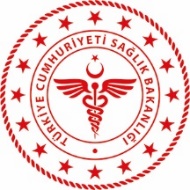                                 KONYA ŞEHİR HASTANESİ                     EĞİTİM PLANLAMA KURULU BAŞVURU DİLEKÇESİ                                KONYA ŞEHİR HASTANESİ                     EĞİTİM PLANLAMA KURULU BAŞVURU DİLEKÇESİ                                KONYA ŞEHİR HASTANESİ                     EĞİTİM PLANLAMA KURULU BAŞVURU DİLEKÇESİ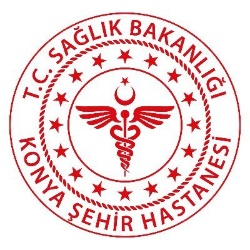 Doküman No: EY.FR.60Yayın Tarihi: 05.01.2021Revizyon Tarihi:07.11.2022 Revizyon No:01Sayfa No:1/1